Case #: _______________________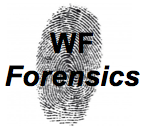 Description: _______________________________________________________________Lead Officer: ______________________________________________________________Lab Technician: ___________________________________________________________Analyst: ____________________________________________________________________Specialist: __________________________________________________________________Forensics Team DescriptionsLead Forensic Officer: Ensures that every team member is filled in on the work that has been done on the case.  Debriefs information including case studies, case notes, and directives (reads notes and directions to the group at a pace where everyone can take notes).Keeps every team member on task.Lab Technician:Has the leadership role in laboratory investigations.Can delegate lab steps to team members. Responsible for obtaining, returning, and overall care and cleanliness of the lab station and lab equipment. Constantly aware of and enforces lab safety measures.Data Analyst:Record keeper (file folders).Records all information in reports (worksheets and case studies).Ensures the team is working efficiently (time keeper).Specialist:Substitutes for members of the team if they are absent. Second in command if a team leader is too busy or needs to delegate a job. May assist any team member when needed.May be given a new job title if one is needed for the case (sketch artist, researcher, check and balances).Chain of Command ProceduresEvery team member must write their own name on the assignments handed in each day.When carrying out a task, the team member responsible for the work must initial that section.Lead Officers initial the case studies and other reports to ensure they are complete.Data Analysts initial the worksheets at the end to ensure they are complete.Lab technicians initial the lab reports to ensure they are complete.Specialists initial any work they recorded and took care of in substitution for another member.